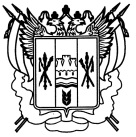 Российская ФедерацияРостовская областьЗаветинский районмуниципальное образование «Киселевское сельское поселение»Администрация Киселевского сельского поселенияПостановление№ 143 29 .12.2023								                  с.КиселевкаВ соответствии с решением Собрания депутатов Киселевского сельского поселения от  27.12.2023 № 56  «О внесении изменений в решение Собрания депутатов Киселевского сельского поселения  «О бюджете Киселевского сельского поселения Заветинского района на 2023 год и на плановый период 2024 и 2025 годов», от 27.12.2023 № 57  «О бюджете Киселевского сельского поселения Заветинского района на 2024 год и на плановый период 2025 и 2026 годов»ПОСТАНОВЛЯЮ:1. Внести изменения в постановление Администрации Киселевского сельского поселения от 09.11.2018 № 114  «Об утверждении  муниципальной программы Киселевского сельского поселения  «Защита населения и территории от чрезвычайных  ситуаций, обеспечение пожарной безопасности и безопасности людей на водных объектах на территории Киселевского сельского поселения» согласно приложению к настоящему постановлению.2. Настоящее постановление  вступает в силу со дня официального опубликования.3. Контроль за выполнением постановления оставляю за собой.Глава АдминистрацииКиселевского сельского поселения                                 Л.И.Параваева                                Постановление вносит ведущий специалист по вопросам мобилизационной подготовки и чрезвычайных ситуацийПриложение к постановлению АдминистрацииКиселевского сельского поселения от 29.12.2023 № 143ИЗМЕНЕНИЯ,вносимые в  постановление Администрации Киселевского сельского поселения  от 09.11.2018 № 114  «Об утверждении  муниципальной программы Киселевского сельского поселения  «Защита населения и территории от чрезвычайных  ситуаций, обеспечение пожарной безопасности и безопасности людей на водных объектах на территории Киселевского сельского поселения»1. В паспорте муниципальной программы Киселевского сельского поселения «Защита населения и территории от чрезвычайных  ситуаций, обеспечение пожарной безопасности и безопасности людей на водных объектах на территории Киселевского сельского поселения» строку «Ресурсное обеспечение муниципальной программы Киселевского сельского поселения» изложить в следующей редакции:2.  Строку «Ресурсное обеспечение подпрограммы»  Паспорт подпрограммы № 1 «Пожарная безопасность» изложить в следующей редакции:3. Приложение 3 изложить в следующей редакции:                                                                                                                                             «Приложение № 3к муниципальной программе 
Киселевского сельского поселения «Защита населения и территории от чрезвычайных ситуаций, обеспечение пожарной безопасности и безопасности людей на водных объектах»РАСХОДЫ бюджета на реализацию муниципальной программы Киселевского сельского поселения «Защита населения и территории от чрезвычайных ситуаций, обеспечение пожарной безопасности и безопасности людей на водных объектах»       4. Приложение 4 изложить в следующей редакции:                                                                                        «Приложение № 4к муниципальной программе Киселевского сельского поселения «Защита населения и территории от чрезвычайных ситуаций, обеспечение пожарной безопасности и безопасности людей на водных объектах»РАСХОДЫна реализацию муниципальной программы Киселевского сельского поселения «Защита населения и территории от чрезвычайных ситуаций, обеспечение пожарной безопасности и безопасности людей на водных объектах»Ведущий специалист по общим вопросам	                                            Л.В.КостеренкоО внесении изменений в постановление Администрации Киселевского сельского поселения от 09.11.2018 № 114«Ресурсное обеспечениеМуниципальной программы Киселевского сельского поселения«Ресурсное обеспечениеМуниципальной программы Киселевского сельского поселения«Ресурсное обеспечениеМуниципальной программы Киселевского сельского поселения«Ресурсное обеспечениеМуниципальной программы Киселевского сельского поселенияобщий объем финансирования муниципальной программы на 2019 – 2030 годы составляет 4 150,3 тыс. рублей, в том числе:Муниципальная программа финансируется из местного и областного  бюджета в пределах бюджетных ассигнований, предусмотренных на ее реализацию Решением Собрания депутатов Киселевского сельского поселения о бюджете Киселевского сельского поселения Заветинского района»«Ресурсное обеспечениеподпрограммы общий объем финансирования подпрограммы № 1 на 2019 – 2030 годы составляет 4 115,3 тыс. рублей, в том числе:Номер и наименование подпрограммы, основного мероприятияподпрограммыОтветственный исполни-тель, соисполни-тели, участникиКод бюджетной классификации расходовКод бюджетной классификации расходовКод бюджетной классификации расходовКод бюджетной классификации расходовОбъем расходов всего(тыс. рублей)В том числе по годам реализациимуниципальной программыВ том числе по годам реализациимуниципальной программыВ том числе по годам реализациимуниципальной программыВ том числе по годам реализациимуниципальной программыВ том числе по годам реализациимуниципальной программыВ том числе по годам реализациимуниципальной программыВ том числе по годам реализациимуниципальной программыВ том числе по годам реализациимуниципальной программыВ том числе по годам реализациимуниципальной программыВ том числе по годам реализациимуниципальной программыВ том числе по годам реализациимуниципальной программыВ том числе по годам реализациимуниципальной программыНомер и наименование подпрограммы, основного мероприятияподпрограммыОтветственный исполни-тель, соисполни-тели, участникиГРБСРзПрЦСРВРОбъем расходов всего(тыс. рублей)20192020202120222023202420252026202720282029203012345678910111213141516171819Муниципальная программа «Защита населения и территории от чрезвычайных ситуаций, обеспечение пожарной безопасности и безопасности людей на водных объектах»всегов том числе:––––4150,310,0368,77,00,03706,610,010,010,07,07,07,07,0Муниципальная программа «Защита населения и территории от чрезвычайных ситуаций, обеспечение пожарной безопасности и безопасности людей на водных объектах»Админист-рация Киселевского сельского поселения951–––4150,310,0368,77,00,03706,610,010,010,07,07,07,07,0Подпрограмма 1 «Пожарная безопасность»Админист-рация Киселевского сельского поселения951–––4115,35,0366,77,00,03706,66,06,06,03,03,03,03,0Основное мероприятие 1.1.Предупреждение пожаров и пропаганда среди населения  по мерам пожарной безопасности через средства массовой информации, распространением памяток и листовокАдминист-рация Киселевского сельского поселения951–––56,15,09,57,00,04,66,06,06,03,03,03,03,0Основное мероприятие 1.2.Приобретение средств индивидуальной защиты населенияАдминист-рация Киселевского сельского поселения951–––0,00,0000,00,00,0000,00,00,0000,00,0Основное мероприятие 1.3.Приобретение пожарного оборудования и снаряженияАдминист-рация Киселевского сельского поселения951-––357,20,0357,20,00,0000,00,00,0000,00,00,0Основное мероприятие 1.4.Обеспечение первичных мер пожарной безопасности на территории поселенияАдминист-рация Киселевского сельского поселения951---3702,00,00,00,00,03702,00,00,00,00,00,00,00,0Подпрограмма 2 «Защита от чрезвычайных ситуаций»Админист-рация Киселевского сельского поселения951–––17,03,00,00,00,00,0   2,02,02,02,02,02,02,0Основное мероприятие 2.1. Предупреждение чрезвычайных ситуаций и пропаганда среди населения и безопасности жизнедеятельности и обучение действиям при возникновении  чрезвычайных ситуаций, распространением памяток, листовок, плакатовАдминист-рация Киселевского сельского поселения951–––17,03,00,00,00,00,02,02,02,02,02,02,02,0Подпрограмма 3 «Обеспечение безопасности на воде»Администрация Киселевского сельского поселения951–––18,02,02,00,00,00,02,02,02,02,02,02,02,0Основное мероприятие 3.1. Предупреждение несчастных случаев на водоемах ипропаганда среди населения мер безопасности на водных объектахАдминистрация Киселевского сельского поселения951–––18,02,02,00,00,00,02,02,02,02,02,02,02,0Наименование муниципальной программы, номери наименование подпрограммыИсточники финансированияОбъем расходов,всего(тыс. рублей)В том числе по годам реализациимуниципальной программыВ том числе по годам реализациимуниципальной программыВ том числе по годам реализациимуниципальной программыВ том числе по годам реализациимуниципальной программыВ том числе по годам реализациимуниципальной программыВ том числе по годам реализациимуниципальной программыВ том числе по годам реализациимуниципальной программыВ том числе по годам реализациимуниципальной программыВ том числе по годам реализациимуниципальной программыВ том числе по годам реализациимуниципальной программыВ том числе по годам реализациимуниципальной программыВ том числе по годам реализациимуниципальной программыНаименование муниципальной программы, номери наименование подпрограммыИсточники финансированияОбъем расходов,всего(тыс. рублей)201920202021202220232024202520262027202820292030123456789101112131415Муниципальная программа Киселевского сельского поселения «Защита населения и территории от чрезвычайных ситуаций, обеспечение пожарной безопасности и безопасности людей на водных объектах»всего 4150,310,0368,77,00,03706,610,010,010,07,07,07,07,0Муниципальная программа Киселевского сельского поселения «Защита населения и территории от чрезвычайных ситуаций, обеспечение пожарной безопасности и безопасности людей на водных объектах»за счет средств местного бюджета231,810,011,57,00,0145,310,010,010,07,07,07,07,0Муниципальная программа Киселевского сельского поселения «Защита населения и территории от чрезвычайных ситуаций, обеспечение пожарной безопасности и безопасности людей на водных объектах»за счет средств областного бюджета 3918,50,0357,20,00,03561,30,00,00,00,00,00,00,0Муниципальная программа Киселевского сельского поселения «Защита населения и территории от чрезвычайных ситуаций, обеспечение пожарной безопасности и безопасности людей на водных объектах»за счет средств федерального бюджета0,00,00,00,00,00,00,00,00,00,00,00,00,0Муниципальная программа Киселевского сельского поселения «Защита населения и территории от чрезвычайных ситуаций, обеспечение пожарной безопасности и безопасности людей на водных объектах»внебюджетные источники0,00,00,00,00,00,00,00,00,00,00,00,00,0Подпрограмма 1«Пожарная безопасность»всего4115,35,0366,77,00,03706,66,06,06,03,03,03,03,0Подпрограмма 1«Пожарная безопасность»за счет средств местного бюджета196,85,09,57,00,0145,36,06,06,03,03,03,03,0Подпрограмма 1«Пожарная безопасность»за счет средств областного бюджета 3918,50,0357,20,00,03561,30,00,00,00,00,00,00,0Подпрограмма 1«Пожарная безопасность»за счет средств федерального бюджета0,00,00,00,00,00,00,00,00,00,00,00,00,0Подпрограмма 1«Пожарная безопасность»внебюджетные источники0,00,00,00,00,00,00,00,00,00,00,00,00,0Подпрограмма 2«Защита от чрезвычайных ситуаций»всего17,03,00,00,00,00,02,02,02,02,02,02,02,0Подпрограмма 2«Защита от чрезвычайных ситуаций»за счет средств местного бюджета17,03,00,00,00,00,02,02,02,02,02,02,02,0Подпрограмма 2«Защита от чрезвычайных ситуаций»за счет средств областного бюджета 0,00,00,00,00,00,00,00,00,00,00,00,00,0Подпрограмма 2«Защита от чрезвычайных ситуаций»за счет средств федерального бюджета0,00,00,00,00,00,00,00,00,00,00,00,00,0Подпрограмма 2«Защита от чрезвычайных ситуаций»внебюджетные источники0,00,00,00,00,00,00,00,00,00,00,00,00,0Подпрограмма 3«Обеспечение безопасности на воде»всего18,02,02,00,00,00,02,02,02,02,02,02,02,0Подпрограмма 3«Обеспечение безопасности на воде»за счет средств местного бюджета18,02,02,00,00,00,02,02,02,02,02,02,02,0Подпрограмма 3«Обеспечение безопасности на воде»за счет средств областного бюджета 0,00,00,00,00,00,00,00,00,00,00,00,00,0Подпрограмма 3«Обеспечение безопасности на воде»за счет средств федерального бюджета0,00,00,00,00,00,00,00,00,00,00,00,00,0Подпрограмма 3«Обеспечение безопасности на воде»внебюджетные источники0,00,00,00,00,00,00,00,00,00,00,00,00,0»